Уважаемые коллеги!В связи с многочисленными обращениями по вопросу сбора и предоставления документов с целью комплексного психолого-медико-педагогического обследования детей на ПМПК направляем Вам перечень документов для предоставления родителями (законными представителями) на ТПМПК ВО № 1 (приложение).Просим Вас довести данную информацию до сведения руководителей и педагогических работников общеобразовательных организаций, родителей (законных представителей) обучающихся.И.В. Окольникова, (8202) 57-60-24Приложение Перечень необходимых документовдля предоставления в ТПМПК ВО № 1Родители (законные представители) детей представляют в ТПМПК ВО № 1 следующие документы:заявление о проведении обследования;согласие на обработку персональных данных;согласие на передачу персональных данных третьей стороне паспорт родителя (законного представителя) или иной документ, удостоверяющий личность (предоставляется в день обследования);документы, подтверждающие полномочия по представлению интересов ребенка (постановление о передаче ребенка на воспитание в приемную семью, выданное органами опеки и попечительства, свидетельство об усыновлении; удостоверение опекуна/попечителя);копию паспорта или свидетельства о рождении ребенка (предоставляются с предъявлением оригинала или заверенной в установленном порядке копии);подробную  выписку из истории развития ребенка с заключениями врачей, наблюдающих ребенка в медицинской организации по месту жительства (регистрации) (заполняется в медицинской организации в соответствии с письмом Департамента Здравоохранения Вологодской области № 2-2/50 от 02.02.2015);направление врача-психиатра; направление от профильных врачей-специалистов: врача-невролога, врача- сурдолога, врача-офтальмолога, врача-ортопеда, другого врача (при условии диспансерного наблюдения у данного специалиста); заключение ПМПК о результатах ранее проведенного обследования ребенка (при наличии);заключение психолого-медико-педагогического консилиума (при наличии); заключения специалистов, осуществляющих психолого-медико-педагогическое сопровождение: учителя-логопеда, педагога-психолога, учителя-дефектолога (при наличии);направление образовательной или иной организации; психолого-педагогическую  характеристику обучающегося из образовательной организации, в которой он обучается в текущем учебном году, содержащая, в том числе, подробную информацию о специальных условиях, основной образовательной программе и форме обучения, заверенная в установленном порядке (оригинал);выписку о текущей и итоговой успеваемости, заверенную администрацией образовательной организации;справку из образовательной организации, в которой обучается в текущем учебном году обучающийся (выпускник), подтверждающая отсутствие академической задолженности на момент обследования на ПМПК, заверенная в установленном порядке; копии письменных контрольных работ по русскому языку, математике;родители (законные представители) ребенка-инвалида: ксерокопии документов о наличии инвалидности, выдаваемых федеральными учреждениями медико-социальной экспертизы (справки  и индивидуальной программы реабилитации или абилитации) для обучающихся с ОВЗ и детей - инвалидов, находящихся на обучении по состоянию здоровья  на дому: обучающиеся, находящиеся на обучении,  по состоянию здоровья на дому, предоставляют справку врачебной комиссии, являющуюся основанием для организации обучения ребенка на дому  (оригинал или заверенная в установленном порядке копия);копию приказа директора образовательной организации об индивидуальном обучении;В соответствии с приказом Департамента образования Вологодской области от 16.09.2016 г. № 2696 «Об утверждении Порядка работы Центральной и Территориальных психолого-медико-педагогических комиссий Вологодской области»:   При необходимости комиссия запрашивает у соответствующих органов и организаций или у родителей (законных представителей) дополнительную информацию о ребенке.При предоставлении родителями неполного перечня документов, необходимых для обследования на комиссии, или документов, не соответствующих по форме и содержанию, а также при выявлении недостоверной или искаженной информации обследование переносится на другой день.                   Департамент образования                       Вологодской области                      Бюджетное учреждение Вологодской области«Череповецкий  центрпсихолого–педагогической,медицинской и социальной помощи» ( БУ ВО «Череповецкий центр ППМСП»)162610, Вологодская область,г. Череповец, ул. Ленина, д.137Тел/факс (8202) 57-60-24e-mail:gouccpmss@yandex.ruhttp:// www.ccpmss.edu35.ruОКПО 53991350, ОГРН 1023501251685ИНН/КПП 3528068732/352801001                   Департамент образования                       Вологодской области                      Бюджетное учреждение Вологодской области«Череповецкий  центрпсихолого–педагогической,медицинской и социальной помощи» ( БУ ВО «Череповецкий центр ППМСП»)162610, Вологодская область,г. Череповец, ул. Ленина, д.137Тел/факс (8202) 57-60-24e-mail:gouccpmss@yandex.ruhttp:// www.ccpmss.edu35.ruОКПО 53991350, ОГРН 1023501251685ИНН/КПП 3528068732/352801001                   Департамент образования                       Вологодской области                      Бюджетное учреждение Вологодской области«Череповецкий  центрпсихолого–педагогической,медицинской и социальной помощи» ( БУ ВО «Череповецкий центр ППМСП»)162610, Вологодская область,г. Череповец, ул. Ленина, д.137Тел/факс (8202) 57-60-24e-mail:gouccpmss@yandex.ruhttp:// www.ccpmss.edu35.ruОКПО 53991350, ОГРН 1023501251685ИНН/КПП 3528068732/352801001                   Департамент образования                       Вологодской области                      Бюджетное учреждение Вологодской области«Череповецкий  центрпсихолого–педагогической,медицинской и социальной помощи» ( БУ ВО «Череповецкий центр ППМСП»)162610, Вологодская область,г. Череповец, ул. Ленина, д.137Тел/факс (8202) 57-60-24e-mail:gouccpmss@yandex.ruhttp:// www.ccpmss.edu35.ruОКПО 53991350, ОГРН 1023501251685ИНН/КПП 3528068732/352801001Руководителям органов местногосамоуправления, осуществляющихуправление в сфере образования, муниципальных районов и городских округов области12.09.201712.09.2017№271Руководителям органов местногосамоуправления, осуществляющихуправление в сфере образования, муниципальных районов и городских округов областиНа №отРуководителям органов местногосамоуправления, осуществляющихуправление в сфере образования, муниципальных районов и городских округов областиДиректор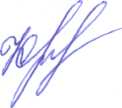  Е.А. Юрина